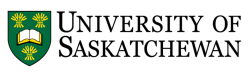 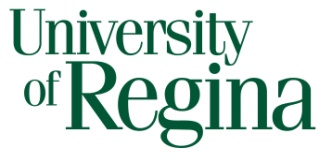 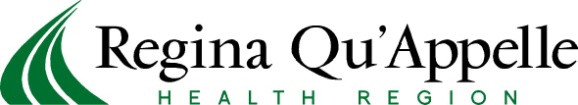 Behavioural Research ClosureIdentificationIdentification1.1BEH File number:      Expiry date:      Project Title 1.2Principal Investigator Full Name:      Mailing Address:      Email:      Phone:      Supervisor if a Student ProjectFull Name:      1.3Funder:      PART 2: STATUS OF THE STUDYPART 2: STATUS OF THE STUDY2.1Does this project require reporting to another Saskatchewan REB?  Yes	 No           If yes, specify where:      2.2How many research participants were proposed for the study?        How many research participants were involved in the study?         How many research participants have completed the study?      Have any research participants withdrawn from the study?  Yes	 No       If yes, please provide a reason for each withdrawal (e.g. voluntary withdrawal,  withdrawn by the principal investigator):      2.22.3Since receiving original ethics approval, have any ethical concerns arisen?   Yes              No If Yes, please describe concerns in detail:      2.4Provide a brief summary of study results (200-250 words).       2.5Please explain why the study is being closed.       Data collection completed              Other (please specify)      PART 3: SIGNATURE OF PRINCIPAL INVESTIGATOR   (or Supervisor for student projects)PART 3: SIGNATURE OF PRINCIPAL INVESTIGATOR   (or Supervisor for student projects)3.0_______________________________		                                            		              Signature of Principal Investigator                      Printed Name of Principal Investigator                 Date (MM/DD/YY)_______________________________		                                            		              Signature of Supervisor if a student Project        Printed Name Supervisor                                    Date (MM/DD/YY)